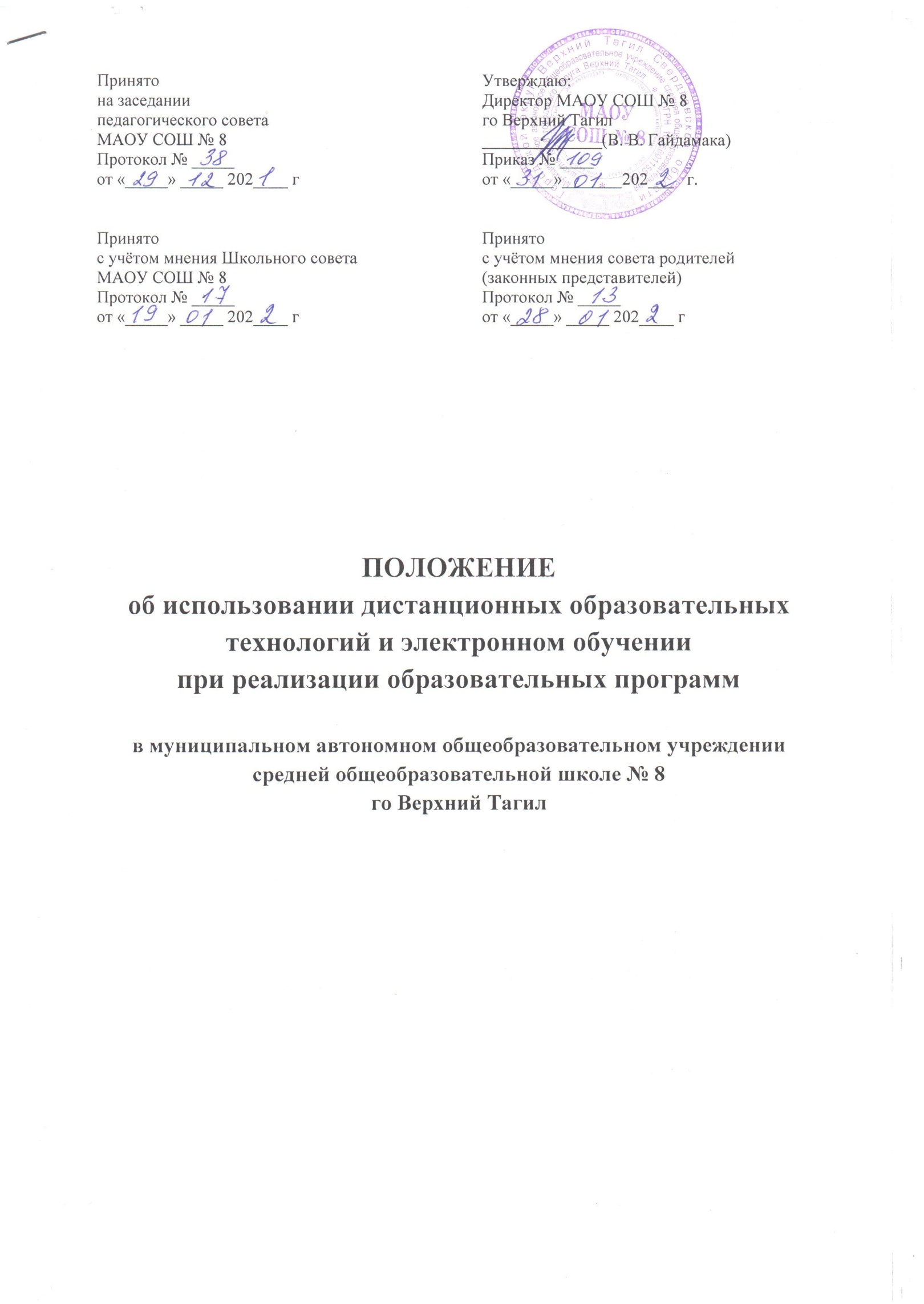 1. Основные положения1.1. Настоящее Положение об использовании дистанционных образовательных технологий и электронном обучении при реализации образовательных программ (их частей) в МАОУ СОШ № 8 (далее – Положение) регулирует порядок организации и ведения образовательного процесса с применением электронного обучения (далее - ЭО), дистанционных образовательных технологий (далее - ДОТ).1.2. Положение разработано в соответствии с:Федеральным законом от 29.12.2012 № 273-ФЗ «Об образовании в Российской Федерации» (далее – Федеральный закон № 273-ФЗ);Федеральным законом от 27.07.2006 № 152-ФЗ «О персональных данных»;Приказом Минобрнауки России от 23.08.2017 № 816 «Об утверждении Порядка применения организациями, осуществляющими образовательную деятельность, электронного обучения, дистанционных образовательных технологий при реализации образовательных программ»;Порядком организации и осуществления образовательной деятельности по основным общеобразовательным программам – образовательным программам начального общего, основного общего и среднего общего образования, утвержденным приказом Минпросвещения России от 22.03.2021 № 115;СП 2.4.3648-20 «Санитарно- эпидемиологические требования к организациям воспитания и обучения, отдыха и оздоровления детей и молодежи»;СанПиН 1.2.3685-21 «Гигиенические нормативы и требования к обеспечению безопасности и (или) безвредности для человека факторов среды обитания».Письмами Министерства Просвещения РФ от 03.12.2021 № 03-2068, Министерства образования и молодёжной политики Свердловской области от 10.12.2021 № 0201-82/14432 «Методические рекомендации по составлению расписания уроков».Локальными нормативными актами МАОУ СОШ № 8 (далее – Школа);с учетом:Приказа Минпросвещения России от 17.03.2020 № 103;Письма Минпросвещения России от 19.03.2020 № ГД-39/04;Письмо Минпросвещения РФ от 7 мая 2020 г. № ВБ-976/04 “О реализации курсов внеурочной деятельности, программ воспитания и социализации, дополнительных общеразвивающих программ с использованием дистанционных образовательных технологий”;Письма Минпросвещения России от 16.11.2020 № ГД-2072/03;1.3.1. Дистанционное обучение – организация образовательной деятельности с применением дистанционных образовательных технологий, которые обеспечивают опосредованное (на расстоянии) взаимодействие обучающихся и педагогических работников с помощью информационно-телекоммуникационных сетей. Дистанционное обучение предполагает, что учитель и обучающийся общаются в реальном времени (например, на видеоконференции).    1.3.2. Электронное обучение – организация образовательной деятельности с применением содержащейся в базах данных и используемой при реализации образовательных программ информации и обеспечивающих ее обработку информационных технологий, технических средств, а также информационно-телекоммуникационных сетей, обеспечивающих передачу по линиям связи указанной информации, взаимодействие обучающихся и педагогических работников. Т.е., при электронном обучении учитель направляет обучающемуся задания для самостоятельной работы (ссылки на видео-уроки, презентации, тренажёры, страницы параграфа, номера упражнений и т.п.), а потом проверяет усвоение материала, общение как бы отложено во времени.Для достижения максимального образовательного результата в Школе комбинируются оба формата).    1.3.3. Платформа дистанционного обучения (далее – ПДО) – информационная система, предназначенная для планирования, проведения и управления учебными мероприятиями в рамках дистанционного обучения.ПДО должна обеспечивать идентификацию личности обучающегося и контроль соблюдения условий проведения мероприятий, в рамках которых осуществляется оценка результатов обучения.1.3.4. Электронное занятие – вид учебной деятельности, который предполагает использование педагогом и обучающимся средств электронного обучения и дистанционных образовательных технологий. В форме электронного занятия могут проходить уроки, лекции, семинары, практические занятия, лабораторные работы, контрольные работы и другие виды деятельности в соответствии с образовательной программой Школы.1.4. Местом осуществления образовательной деятельности при реализации образовательных программ в дистанционной форме является место нахождения Школы независимо от места нахождения обучающихся.1.5. Основной целью использования электронного обучения и дистанционных образовательных технологий является предоставление обучающимся возможности освоения программ общего образования непосредственно по месту жительства или его временного пребывания (нахождения), а также предоставление условий для обучения с учетом особенностей психофизического развития, индивидуальных возможностей и состояния здоровья обучающихся; при обучении на дому; по индивидуальному учебному плану; при закреплении материала, освоении новых тем по предметам; выполнении внеаудиторной самостоятельной работы; проектной деятельности и т.п. 2. Компетенция школы при применении электронного обучения, дистанционных образовательных технологий при реализации образовательных программ2.1. Школа вправе применять электронное обучение и дистанционные образовательные технологии при реализации образовательных программ или их частей в предусмотренных Федеральным законом № 273-ФЗ формах получения образования и формах обучения или при их сочетании, при проведении учебных занятий, практик, текущего контроля успеваемости, промежуточной и итоговой аттестации обучающихся.2.2. При угрозе возникновения и (или) возникновении отдельных чрезвычайных ситуаций, введении режима повышенной готовности или чрезвычайной ситуации на всей территории Российской Федерации либо на ее части реализация общеобразовательных программ осуществляется с применением электронного обучения, дистанционных образовательных технологий вне зависимости от ограничений, предусмотренных в федеральных государственных образовательных стандартах, если реализация указанных образовательных программ без применения указанных технологий и перенос сроков обучения невозможны.2.3. Решение о применении дистанционного обучения принимает администрация Школы на  основании обусловленной необходимости:чрезвычайные ситуации и/или режим повышенной готовности;эпидемиологическая ситуация, карантин;неблагоприятные погодные условия;продолжительное отсутствие обучающегося из-за болезни, поездок на соревнования, конкурсы и по другим уважительным причинам;обучение на дому детей-инвалидов, детей с ОВЗ и детей, нуждающихся в длительном лечении (далее – обучение на дому).необходимость выполнения ООП НОО, ООО, СОО и др.;2.4. Выбор предметов для изучения с применением электронного обучения и дистанционных образовательных технологий (в случае необходимости) осуществляется учащимися или родителями (законными представителями) по согласованию со Школой. 2.4. Школа вправе осуществлять реализацию образовательных программ или их частей с применением исключительно электронного обучения, дистанционных образовательных технологий, организуя учебные занятия в виде онлайн-курсов, обеспечивающих для обучающихся независимо от их места нахождения и организации, в которой они осваивают образовательную программу, достижение и оценку результатов обучения путем организации образовательной деятельности в электронной информационно-образовательной среде, к которой предоставляется открытый доступ через информационно-телекоммуникационную сеть интернет.2.5. Образовательные программы могут реализовываться в смешанном (комбинированном) режиме – в зависимости от специфики образовательных задач и представления учебного материала.2.6. Школа доводит до участников образовательных отношений информацию о реализации образовательных программ или их частей с применением электронного обучения, дистанционных образовательных технологий, обеспечивающую возможность их правильного выбора, размещая её на официальном сайте https://vt8.uralschool.ru и на образовательной платформе Дневник. ру.2.7. При реализации образовательных программ или их частей с применением электронного обучения, дистанционных образовательных технологий Школа:       обеспечивает соответствующий применяемым технологиям уровень подготовки педагогических, учебно-вспомогательных, административно-хозяйственных работников;       оказывает учебно-методическую помощь обучающимся, в том числе в форме индивидуальных консультаций, оказываемых дистанционно с использованием информационных и телекоммуникационных технологий;       самостоятельно определяет соотношение объема занятий, проводимых путем непосредственного взаимодействия педагогического работника с обучающимся, и учебных занятий с применением электронного обучения, дистанционных образовательных технологий;       ведет учет и осуществляет хранение результатов образовательного процесса и внутренний документооборот на бумажном носителе и/или в электронно-цифровой форме в соответствии с требованиями Федерального закона от 27.07.2006 № 152-ФЗ «О персональных данных», Федерального закона от 22.10.2004 25-ФЗ «Об архивном деле в Российской Федерации».2.8. При реализации образовательных программ или их частей с применением электронного обучения, дистанционных образовательных технологий Школа вправе не предусматривать учебные занятия, проводимые путем непосредственного взаимодействия педагогического работника с обучающимся в аудитории.2.9. При реализации образовательных программ или их частей с применением исключительно электронного обучения, дистанционных образовательных технологий Школа самостоятельно и (или) с использованием ресурсов иных организаций:  создает условия для функционирования электронной информационно-образовательной среды, обеспечивающей освоение обучающимися образовательных программ или их частей в полном объеме независимо от места нахождения обучающихся;  обеспечивает идентификацию личности обучающегося, выбор способа которой осуществляется организацией самостоятельно, и контроль соблюдения условий проведения мероприятий, в рамках которых осуществляется оценка результатов обучения.3. Взаимодействие педагогов и обучающихся при реализации образовательных программ или их частей с применением ЭО и ДОТ.          3.1. Для успешного осуществления взаимодействия педагогов и обучающихся управленческой команде Школы необходимо:разработать /пересмотреть локальные акты о применении ЭО и ДОТ;разместить  актуальную информацию в разделе «Дистанционное образование» на сайте Школы;составить наиболее полный перечень электронных образовательных ресурсов и разместить его на сайте Школы;определить, какие сервисы будут использоваться педагогами для проведения онлайн-уроков;обеспечить регулярное повышение квалификации педагогов по организации ЭО и применению ДОТ; провести консультации для педагогов Школы по использованию электронных образовательных ресурсов и платформ для осуществления ЭО и ДОТ.3.2. Для выбора модели взаимодействия педагогов и обучающихся при реализации образовательных программ или их частей с применением ЭО и ДОТ (Приложение 1) учителю /классному руководителю необходимо:выяснить наличие у каждого обучающегося компьютера (ноутбука), планшета, смартфона с выходом в Интернет; составить список обучающихся, у которых нет возможности подключаться к онлайн-урокам;установить регламент передачи всех учебных материалов учителям-предметникам (канал передачи, сроки);провести консультацию для обучающихся и их родителей.4. Учебно-методическое обеспечение4.1.  Учебно-методическое обеспечение учебного процесса с применением электронного обучения, дистанционных образовательных технологий включает электронные информационные образовательные ресурсы (ЭИОР), размещенные на электронных носителях и/или в электронной среде поддержки обучения, разработанные в соответствии с требованиями ФГОС, локальными актами Школы:e-mail, WhatsRpp, Wiber;дистанционное обучение в Интернете;on-line тестирование;интернет-уроки;образовательные платформыэлектронные приложения к учебникам; сервисы Регионального центра информационных технологий «Электронные      услуги в сфере образования»;электронные пособия, разработанные с учётом требований законодательства РФ об образовательной деятельности;вебинары; видеоконференции;skype-общение, общение в Сферум;облачные сервисы;социальные сети;В обучении с применением ЭО и ДОТ используются следующие организационные формы учебной деятельности, которые находят отражение в рабочих программах по соответствующим учебным дисциплинам:лекции;консультации;семинары;практические занятия;лабораторные работы;контрольные работы;самостоятельные работы:научно-исследовательские работы. дистанционные конкурсы, олимпиады;4.2. Учебно-методическое обеспечение должно обеспечивать организацию самостоятельной работы обучающегося, включая обучение и контроль знаний обучающегося (самоконтроль, текущий контроль), тренинг путем предоставления обучающемуся необходимых (основных) учебных материалов, специально разработанных для реализации электронного обучения и дистанционных образовательных технологий. Самостоятельная работа обучающихся может включать следующие  организационные формы (элементы) дистанционного обучения:работа с электронным учебником;просмотр видео-лекций;прослушивание аудиокассет;компьютерное тестирование;изучение печатных и других учебных и методических материалов.4.3. В состав учебно-методического обеспечения учебного процесса с применением электронного обучения, дистанционных образовательных технологий входят:       сценарий обучения с указанием видов работ, сроков выполнения и информационных ресурсов поддержки обучения;       рабочая программа; методические указания для обучающихся, включающие график выполнения работ и контрольных мероприятий, теоретические сведения, примеры решений;       электронные информационные образовательные ресурсы (ЭИОР), размещенные на электронных носителях и/или в электронной среде поддержки обучения, разработанные в соответствии с требованиями ФГОС, локальными документами Школы:текстовые – электронный вариант учебного пособия или его фрагмента, литературных произведений, научно-популярные и публицистические тексты, представленные в электронной форме, тексты электронных словарей и энциклопедий;аудио – аудиозапись теоретической части, практического занятия или иного вида учебного материала;видео – видеозапись теоретической части, демонстрационный анимационный ролик;4.4.    Учебно-методическое сопровождение предметных дистанционных курсов может осуществляться в следующих режимах:тестирование on-line;консультации on-line;предоставление методических материалов;сопровождение off-line (проверка тестов, контрольных работ, различные виды текущего контроля и промежуточной аттестации).5. Техническое и программное обеспечение.5.1. Техническое обеспечение применения электронного обучения, дистанционных образовательных технологий включает:       средства вычислительной техники и другое оборудование, необходимое для обеспечения эксплуатации, развития, хранения программного и информационного обеспечения, а также доступа к ЭИОР преподавателей и обучающихся Школы;       коммуникационное оборудование, обеспечивающее доступ к ЭИОР через локальные сети и сеть интернет. 5.2. Программное обеспечение применения электронного обучения, дистанционных образовательных технологий включает:систему дистанционного обучения с учетом актуальных обновлений и программных дополнений, обеспечивающую разработку и комплексное использование электронных ресурсов;электронные системы персонификации обучающихся;программное обеспечение, предоставляющее возможность организации видеосвязи;серверное программное обеспечение, поддерживающее функционирование сервера и связь с электронной информационно-образовательной средой через сеть интернет;дополнительное программное обеспечение для разработки электронных образовательных ресурсов.6. Порядок организации электронного обучения и применения дистанционных образовательных технологий6.1. Для организации обучения и использованием ЭО и ДОТ и осуществления контроля результатов обучения Школа обеспечивает идентификацию личности обучающегося на образовательной онлайн-платформе путем регистрации и выдачи персонального пароля.6.2. С использованием электронного обучения и дистанционных образовательных технологий могут организовываться такие виды учебной деятельности (занятий и работ), как:уроки;лекции;семинары;практические занятия;лабораторные работы;контрольные работы;самостоятельная работа;консультации с преподавателями.6.3. Заместители директора по УВР контролируют процесс электронного обучения и применения дистанционных образовательных технологий, следят за своевременным заполнением необходимых документов, в том числе электронных журналов.6.4. При реализации образовательных программ с применением электронного обучения, дистанционных образовательных технологий учителя и ответственные лица ведут документацию: заполняют журнал успеваемости, выставляют в журнал отметки.6.5. При реализации общеобразовательных программ с применением дистанционных образовательных технологий и электронного обучения должны соблюдаться санитарно-эпидемиологические и гигиенические требования.6.5.1. При использовании электронных средств обучения с демонстрацией обучающих фильмов, программ или иной информации, предусматривающих её фиксацию в тетрадях обучающимися, продолжительность непрерывного использования экрана не должна превышать (п. 2.10.2. СП 2.4.3648-20):для учащихся 1 – 4 классов – 10 минут;для учащихся 5 – 9 классов – 15 минут;6.5.2. Общая продолжительность использования электронных средств обучения на уроке не должна превышать (Таб 6.8 СанПиН 1.2.3685-21): Для образовательных целей мобильные средства связи не используются (п. 3.5.3. СП 2.4.3648-20 )6.5.3. При реализации образовательных программ с использованием дистанционных образовательных технологий, электронного обучения расписание занятий составляется с учётом дневной и недельной динамики умственной работоспособности обучающихся и трудности учебных предметов. Обучение должно заканчиваться не позднее 18.00 ч.  Продолжительность урока не должна превышать 40 минут (п. 3.5.12. СП 2.4.3648-20). Допускается сокращение времени проведения  урока до 30 минут (Письмо Минпросвещения России от 19.03.2020 № ГД-39/04).6.5.4. Количество уроков, проводимых в дистанционном режиме (онлайн) оптимально 3 +/- 1 . (Письмо Минпросвещения России от 16.11.2020 № ГД-2072/03).Для обучающихся 1 – 4 классов допускается уменьшение количества онлайн-уроков  до 1 в день.   6.6. При работе на ПЭВМ для профилактики развития утомления необходимо осуществлять комплекс профилактических мероприятий (в том числе, гимнастика для глаз) в соответствии с СП 2.4.3648-20.7.  Реализация курсов внеурочной деятельности, программ воспитания и социализации, дополнительных образовательных программ с использованием ЭО и ДОТ.7.1. При реализации внеурочной деятельности, программ воспитания и социализации с применением дистанционных образовательных технологий Школа может организовывать деятельность обучающихся с использованием:образовательных технологий (мастер-классы, развивающие занятия, консультации, тренировки, тематические классные часы, конференции и другие активности, проводимые в режиме реального времени при помощи телекоммуникационных систем);возможностей электронного обучения (формирование подборок образовательных, просветительских и развивающих материалов, онлайн-тренажеров, представленных на сайте Министерства просвещения Российской Федерации по адресу https://edu.gov.ru/distance  для самостоятельного использования обучающимися);бесплатных интернет-ресурсов, сайтов учреждений культуры и спорта, открывших трансляции спектаклей, концертов, мастер-классов, а также организаций, предоставивших доступ к музейным, литературным, архивным фондам;ресурсов средств массовой информации (образовательные и научно-популярные передачи, фильмы и интервью на радио и телевидении, в том числе эфиры образовательного телеканала "Моя школа в online");образовательных и развивающих материалов на печатной основе (сборники предметных и междисциплинарных задач, открытые материалы международных исследований качества образования, демонстрационные варианты олимпиадных и диагностических заданий, печатные учебные издания).7.2. При реализации внеурочной деятельности, программ воспитания и социализации, дополнительных общеобразовательных программ с применением дистанционных образовательных технологий необходимость и формы промежуточной аттестации и текущего контроля определяются Школой:различные формы добровольной самодиагностики приобретаемых знаний и компетенций, выполнение исследовательских, проектных или творческих работ, участие в конкурсах и соревнованиях для зачета в качестве результатов освоения образовательных программ;использование сведений о достижениях в освоении курсов внеурочной деятельности и дополнительных общеобразовательных программ, результативном участии в мероприятиях в рамках программы воспитания и социализации, в том числе о выполненных проектных и творческих работах, победах в конкурсах для формирования портфолио обучающихся, на условиях их (или их родителей (законных представителей)) добровольного согласия на обработку персональных данных.7.3. . Для эффективного освоения курсов внеурочной деятельности, программ воспитания и социализации, дополнительных общеобразовательных программ, а также оперативного реагирования в случаях возникновения затруднений в использования рекомендованных образовательной организацией ресурсов и материалов образовательная организация обеспечивает: проведение тематических еженедельных классных часов для обучающихся; проведение организационных классных часов для родителей (законных представителей) обучающихся; регулярное консультирование по техническим и организационным вопросам реализации программ; координацию деятельности руководителей проектных и исследовательских работ обучающихся; информирование обучающихся и родителей (законных представителей) об актуальном расписании дистанционных активностей, проведения конкурсных и просветительских мероприятий.7.4. По индивидуальным запросам родителей (законных представителей) обучающихся могут проводиться дистанционные консультации по вопросам планирования активностей для обучающихся в период каникул, организации профильного обучения в следующем учебном году, изменения образовательных маршрутов обучающихся, психолого-педагогического сопровождения обучающихся с ограниченными возможностями здоровья, а также по вопросам подготовки к итоговой аттестации.7.5. В рамках курсов внеурочной деятельности Школой могут быть организованы в дистанционном режиме: проектные и исследовательские работы обучающихся; деятельность школьных научных обществ; просмотр с последующим обсуждением записей кинокартин, спектаклей, концертов; посещение виртуальных экспозиций музеев, выставок, лекториев в организациях высшего образования, мастер-классов сотрудников профессиональных образовательных организаций; общение со специалистами в сфере профессионального самоопределения и карьерного консультирования, представителями работодателей, сотрудниками научных организаций; просмотр видеолекций и образовательных сюжетов о современных достижениях науки и технологий; дистанционные занятия, направленные на расширение знаний и умений обучающихся в предметных областях, формирование личностных и метапредметных результатов общего образования; оздоровительные и спортивные мероприятия, в том числе физические разминки и гимнастику, занятия с тренерами и спортсменами; занятия и консультации специалистов в области реализации адаптированных образовательных программ для обучающихся с ограниченными возможностями здоровья.7.6. В рамках реализации дополнительных общеобразовательных программ образовательными организациями могут быть организованы в дистанционном режиме: занятия и мастер-классы педагогов дополнительного образования;творческие студии и конкурсы с дистанционным представлением выполненных обучающимися работ;занятия в спортивных секциях в формате видеоконференций или с дистанционной передачей видеозаписей упражнений; спортивные соревнования по видам спорта, не требующим очного присутствия (шахматы, шашки, киберспортивные дисциплины); чемпионаты по программированию, робототехнике и другим дисциплинам в области информационных технологий.7.7. В рамках программы воспитания и социализации обучающихся школа проводит в дистанционном режиме: акции, конкурсы, онлайн-лекции и посвященные памятным датам в истории России, приуроченные к государственным праздникам; мероприятия, направленные на профессиональное самоопределение обучающихся, знакомство с профессиональной средой, системой профессионального образования; социальные акции, флешмобы и другие активности, приуроченные к празднованию значимых дат и государственных праздников, другие активности, направленные на повышение социальной успешности обучающихся; мероприятия по формированию коммуникативных компетенций обучающихся, навыков безопасного поведения в социальной и информационной среде.7.8. Для реализации курсов внеурочной деятельности с применением дистанционных образовательных технологий Школа:вносит при необходимости изменения в план внеурочной деятельности, в том числе может включать новые курсы, изменять ранее утвержденное количество часов внеурочной деятельности (не более 10 часов в неделю);актуализирует планирование в программах курсов внеурочной деятельности с учетом выбранных технологий и форм организации деятельности обучающихся;своевременно доводит до сведения родителей (законных представителей) обучающихся информацию о добровольности участия во внеурочной деятельности, сообщает о расписании запланированных дистанционных активностей обучающихся, используемых технологических платформах и ресурсах, списке рекомендованных сайтов и ресурсов, формах добровольного представления результатов и достижений для учета в портфолио;ведёт учет участия обучающихся в активностях, проводимых по программам курсов внеурочной деятельности;обеспечивает возможность получения индивидуальных консультаций по запросам обучающихся и их родителей (законных представителей);организует деятельность руководителей проектных и исследовательских работ обучающихся;оперативно информирует родителей (законных представителей) об изменениях расписания или адресах подключения к мероприятиям, проводимых в режиме реального времени;при использовании изданий на печатной основе обеспечивает своевременное информирование обучающихся о рекомендуемых образовательных материалах и заданиях.7.9. Для реализации программ воспитания и социализации с применением дистанционных образовательных технологий Школа: формирует план мероприятий и активностей обучающихся, проводимых дистанционно по одному или нескольким направлениям программы (духовно-нравственное развитие и воспитание обучающихся, социализация и профессиональная ориентация, формирование экологической культуры, культуры здорового и безопасного образа жизни). размещает на официальных сайтах образовательных организаций и доводят до сведения родителей (законных представителей) расписание запланированных активностей и образовательной деятельности обучающихся; обеспечивает регулярную публикацию анонсов и новостей о возможностях участия в мероприятиях в рамках программы воспитания и социализации, в том числе проводимых с участием организаций-партнеров, работодателей, представителей профессиональных организаций и организаций высшего образования, учреждений в сфере спорта и культуры; информирует родителей (законных представителей) обучающихся о добровольности участия в запланированных активностях, конкурсных и просветительских мероприятиях.7.10. Для реализации дополнительных общеобразовательных программ с применением дистанционных образовательных технологий Школа:обеспечивает проведение ранее запланированных занятий в дистанционном режиме, в том числе могут объединять несколько групп в рамках одного мероприятия;информирует родителей (законных представителей) обучающихся о добровольности участия в занятиях;обеспечивает возможность зачисления на дополнительные общеобразовательные программы, реализуемые в период применения дистанционных образовательных технологий;обеспечивает возможность демонстрации обучающимися индивидуальных достижений в освоении дополнительных общеобразовательных программ, в том числе в формате видеозаписей выступлений, направления творческих работ в электронном формате, участия в соревнованиях в дистанционном режиме;ведёт учет посещения обучающимися занятий и дистанционных активностей в объединениях дополнительного образования.7.11. Школа размещает на официальных сайтах и регулярно обновляет информацию о запланированных активностях и достижениях обучающихся в рамках курсов внеурочной деятельности, дополнительных общеобразовательных программ, программ воспитания и социализации в условиях применения дистанционных образовательных технологий.приложение 1Модели взаимодействия педагогов и обучающихся при реализации образовательных программ с использованием электронного обучения и дистанционных образовательных технологийВ зависимости от уровня технической оснащенности образовательной организации и наличия персональных устройств и сети Интернет у обучающихся школа может реализовывать одну из четырех моделей организации взаимодействия педагогов и обучающихся при реализации образовательных программ с использованием электронного обучения и дистанционных образовательных технологий:1. При реализации Модели 1 (у учителя и ученика есть персональное устройство и доступ к сети Интернет) могут быть использованы следующие ресурсы:- учебники и пособия на бумажных носителях;- учебники и пособия в электронном формате;- электронные образовательные ресурсы (РЭШ, МЭШ, «Учи.ру» и пр.);- федеральные и региональные образовательные телеканалы;- платформы для организации онлайн-уроков.Дистанционное (электронное) обучение реализуется посредством:- дистанционных уроков (видеоконференций);- электронных уроков (ссылок, списков ссылок на тренажеры, ссылок на видеозаписи уроков, подкасты);- уроков на образовательных телеканалах;- самостоятельной работы ученика.Для управленческой команды школы, классного руководителя, учителя - предметника и ученика предлагаются следующие чек-листы:Чек-лист управленческой команды:Приняты локальные актыСкорректирована образовательная программа (программы) и учебный планОбеспечены технические условияСоставлено расписаниеЧек-лист классного руководителя:Обучающиеся и их родители проинформированы о формате обученияСоставляется расписание дистанционных и электронных уроков со ссылками (ссылки предоставляются учителями-предметниками)Расписание передается ученикам и их родителямОсуществляется контроль посещения дистанционных уроков (ежедневно)Осуществляется мониторинг учебных достижений обучающихся класса в электронном журналеЧек-лист учителя-предметника:Подготовлены материалы для дистанционных уроков (презентации, видео, иллюстрации и пр.)Подготовлены ссылки на видеоуроки, онлайн-тесты, интерактивные задания для электронных уроков и домашнего заданияСогласована схема передачи выполненных заданийСсылки на электронные образовательные ресурсы и конференции для проведения дистанционных уроков передаются классному руководителю накануне дня проведения урока (формат и время передачи согласованы)Чек-лист ученика:Получены ссылки на электронные образовательные ресурсы и конференции для проведения дистанционных уроковВремя проведения дистанционных уроков отмечено в расписании. К дистанционному уроку подготовлены необходимые учебники, пособия, тетрадиВыполненное домашнее задание отправлено учителю по согласованному каналу в указанные сроки2. При реализации Модели 2 (отсутствуют необходимые устройства, доступ к сети Интернет есть) могут быть использованы следующие ресурсы:- учебники, пособия, справочники, дидактические материалы на бумажных носителях;- образовательные телеканалы;- инструкции для ученика по выполнению заданий на бумажных носителях, содержащие четко заданные объемы заданий, временные рамки выполнения и передачи выполненных материалов учителю.Передача инструкций ученику и выполненных заданий учителю может осуществляться посредством электронной почты (сообщений в мессенджерах) родителей, родственников или соседей.Основным видом учебной деятельности обучающегося в этом случае станет самостоятельная работа в соответствии с инструкциями учителя; просмотр уроков на образовательных телеканалах; ведение записей.Чек-лист управленческой команды:Приняты локальные актыСкорректирована образовательная программа (программы) и учебный планОбеспечены условия для подготовки дидактических материалов, инструкций для учеников (возможность копирования материалов)Составлено расписаниеЧек-лист классного руководителя:Обучающиеся и их родители проинформированы о формате обученияСогласован формат передачи учебных материалов от учителя ученикам и выполненных заданий от учеников учителю (через электронную почту родителей, соседей и т.п.)Осуществляется мониторинг выполнения заданий учениками класса (по данным учителя-предметника)Осуществляется мониторинг образовательных достижений учеников класса в электронном журналеЧек-лист учителя-предметника:Подготовлены материалы для самостоятельной работы учеников (в том числе объяснение материала, презентации, перечень страниц учебника, расписание уроков на образовательном телеканале и пр.)Подготовлены инструкции по выполнению заданий с четко заданными объемами и временными рамкамиСогласована схема передачи учебных материалов и инструкций ученикам и выполненных учениками заданийРазработана система контроля знаний (типы контрольных заданий, периодичность)Чек-лист ученика:Получены материалы для самостоятельной работыСоставлен график отправки выполненных заданий учителюВыполненные задания отправляются учителю заранее согласованным способом в соответствии с графиком3. При реализации Модели 3 (есть персональные устройства, доступ к сети Интернет отсутствует) могут быть использованы следующие ресурсы:- учебники, пособия, справочники, дидактические материалы на бумажных носителях;- учебники и пособия в электронном формате (можно передать, например, на флеш-носителе);- инструкции для ученика по выполнению заданий на бумажных или электронных носителях, содержащие четко заданные объемы заданий, временные рамки выполнения и передачи выполненных материалов учителю;- образовательные телеканалы.Механизмами реализации дистанционного обучения в данном случае являются самостоятельная работа ученика в соответствии с инструкциями; выполнение офлайн-заданий; уроки на образовательных телеканалах.Чек-лист управленческой команды:Приняты локальные актыСкорректирована образовательная программа (программы) и учебный планОбеспечены условия для подготовки дидактических материалов, инструкций для учеников (возможность сохранения материалов на электронных носителях)Чек-лист классного руководителя:Обучающиеся и их родители проинформированы о формате обученияСогласован формат передачи учебных материалов от учителя ученикам и выполненных заданий от учеников учителю (электронные носители, бумажные носители)Осуществляется мониторинг выполнения заданий учениками класса (по данным учителя-предметника)Осуществляется мониторинг образовательных достижений учеников класса в электронном журналеЧек-лист учителя-предметника:Подготовлены материалы для самостоятельной работы учеников (в том числе объяснение материала, расписание уроков на образовательном телеканале и пр.)Подготовлены инструкции по выполнению заданий с четко заданными объемами и временными рамкамиСогласована схема передачи учебных материалов и инструкций ученикам и выполненных учениками заданий (передача материалов на электронных носителях)Разработана система контроля знаний (типы контрольных заданий, периодичность)Чек-лист ученика:Получены материалы для самостоятельной работыСоставлено расписание занятийСоставлен график передачи выполненных заданий учителюВыполненные задания передаются учителю заранее согласованным способом (на флеш-носителе, в бумажном виде) в соответствии с графиком4. При реализации Модели 4 (нет необходимых устройств, доступ к сети Интернет отсутствует) могут быть использованы следующие ресурсы:- учебники, пособия, справочники, дидактические материалы на бумажных носителях;- образовательные телеканалы;- инструкции для ученика по выполнению заданий на бумажных носителях, содержащие четко заданные объемы заданий, временные рамки выполнения и передачи выполненных материалов учителю.Передача инструкций ученику (родителям) и выполненных заданий учителю может осуществляться по почте или в школе в установленные дни.Основным видом учебной деятельности обучающегося в этом случае станет самостоятельная работа в соответствии с инструкциями учителя (для уточнения полученных инструкций возможно использовать телефонную связь: стационарную или мобильную); просмотр уроков на образовательных телеканалах; ведение записей.Чек-лист управленческой команды:Приняты локальные актыСкорректирована образовательная программа (программы) и учебный планОбеспечены условия для подготовки дидактических материалов, инструкций для учеников (возможность копирования материалов на бумажные носители)Чек-лист классного руководителя:Обучающиеся и их родители проинформированы о формате обученияСогласован формат передачи учебных материалов от учителя ученикам и выполненных заданий учителюОсуществляется мониторинг выполнения заданий учениками класса (по данным учителя-предметника)Осуществляется мониторинг образовательных достижений учеников класса в электронном журналеЧек-лист учителя-предметника:Подготовлены материалы для самостоятельной работы учеников (в том числе объяснение материала, расписание уроков на образовательном телеканале и пр.)Подготовлены инструкции по выполнению заданий с четко заданными объемами и временными рамкамиСогласована схема передачи учебных материалов и инструкций ученикам и выполненных заданий (передача материалов ученикам или их родителям на бумажных носителях в школе или по почте)Разработана система контроля знаний (типы контрольных заданий, периодичность)Чек-лист ученика:Получены материалы для самостоятельной работыСоставлено расписание занятийСоставлен график передачи выполненных заданий учителю. Выполненные задания передаются учителю заранее согласованным способом (в школе / по почте / через родителей в бумажном виде) в соответствии с графиком.Электронные средства обученияклассыНа уроке, мин, не болееСуммарно в день в школе, мин, не болееСуммарно в день дома (включая досуговую деятельность), мин, не болееИнтерактивная доска1 – 2 классы2080--Интерактивная доска3 – 4 классы3090--Интерактивная доска5 – 9 классы30100--Интерактивная доска10 – 11 классы30120--Персональный компьютер,ноутбук1 – 2 классы204080Персональный компьютер,ноутбук3 – 4 классы255090Персональный компьютер,ноутбук5 – 9 классы3060120Персональный компьютер,ноутбук10 – 11 классы3570170Планшет1 – 2 классы103080Планшет3 – 4 классы154590Планшет5 – 9 классы2060120Планшет10 – 11 классы2080150МодельУсловияУсловияМодельУстройство (компьютер, ноутбук, планшет, смартфон)ИнтернетаМодель 1естьестьМодель 2нетестьМодель 3естьнетМодель 4нетнет